 Geometrijski liki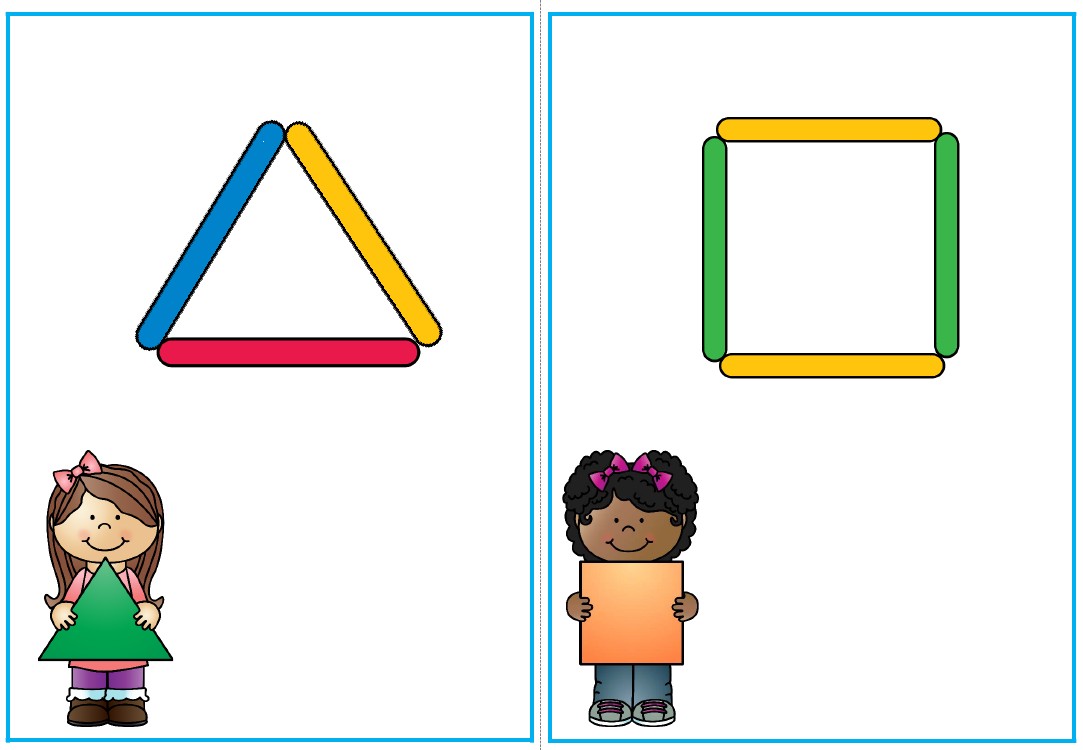    Geometrijski likiTRIKOTNIKKVADRATGeometrijski liki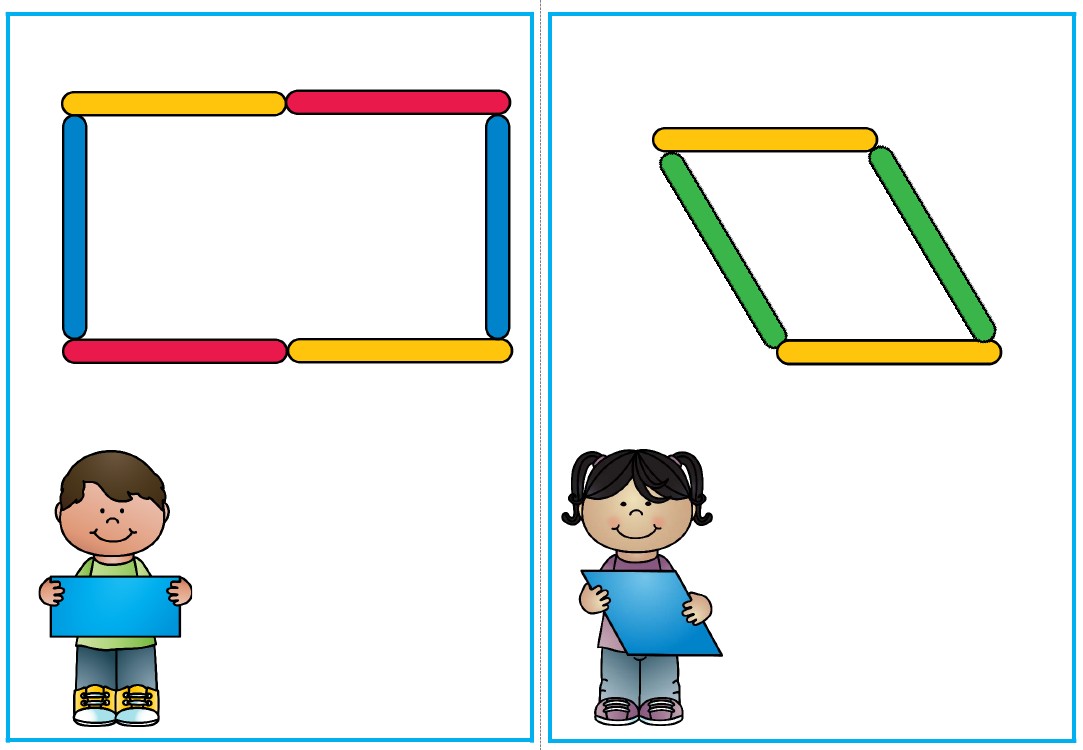    Geometrijski likiPRAVOKOTNIKROMBGeometrijski liki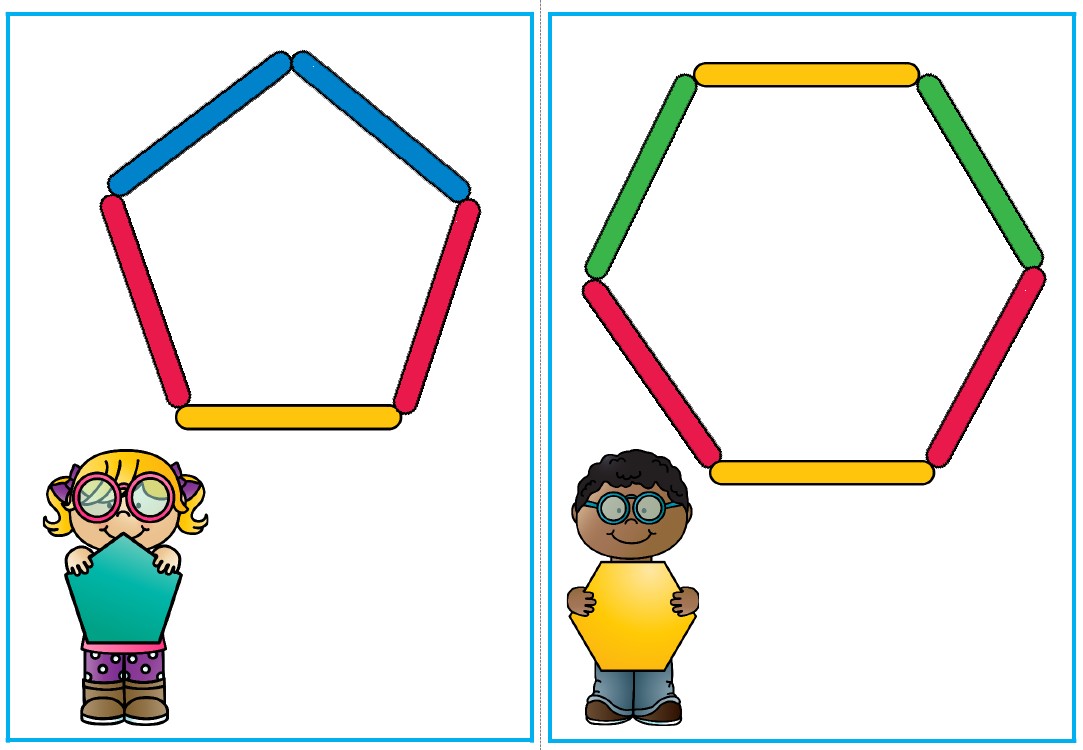    Geometrijski likiPETKOTNIKŠESTKOTNIKGeometrijski liki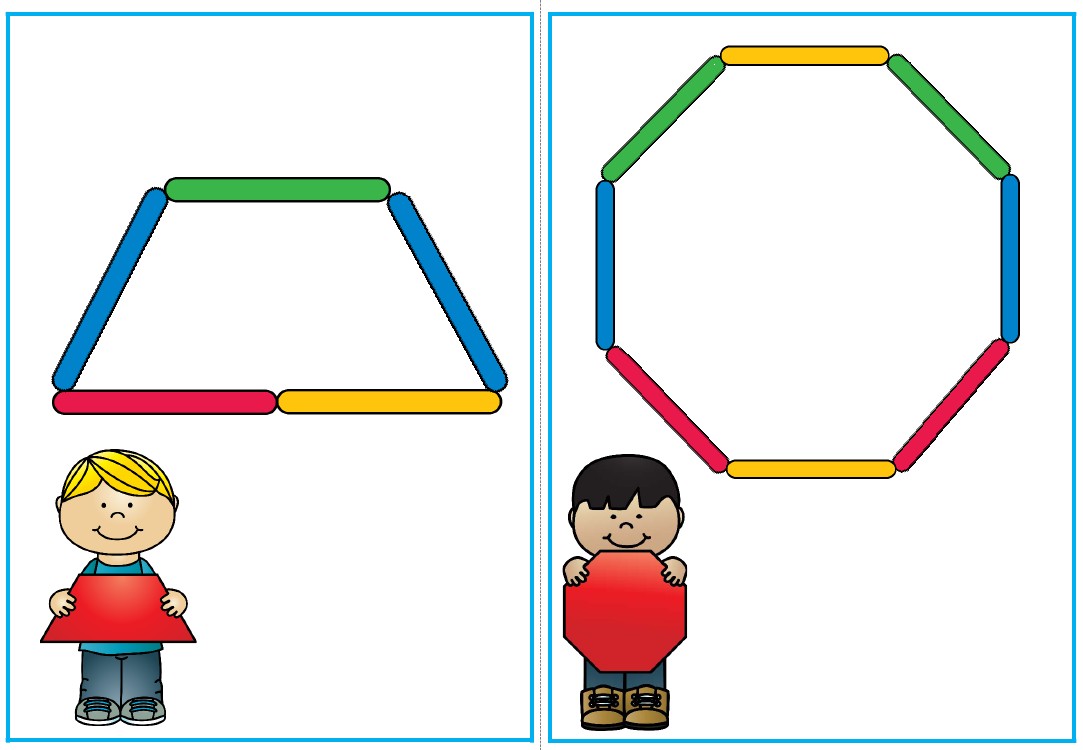    Geometrijski liki TRAPEZOSEMKOTNIKGeometrijska telesa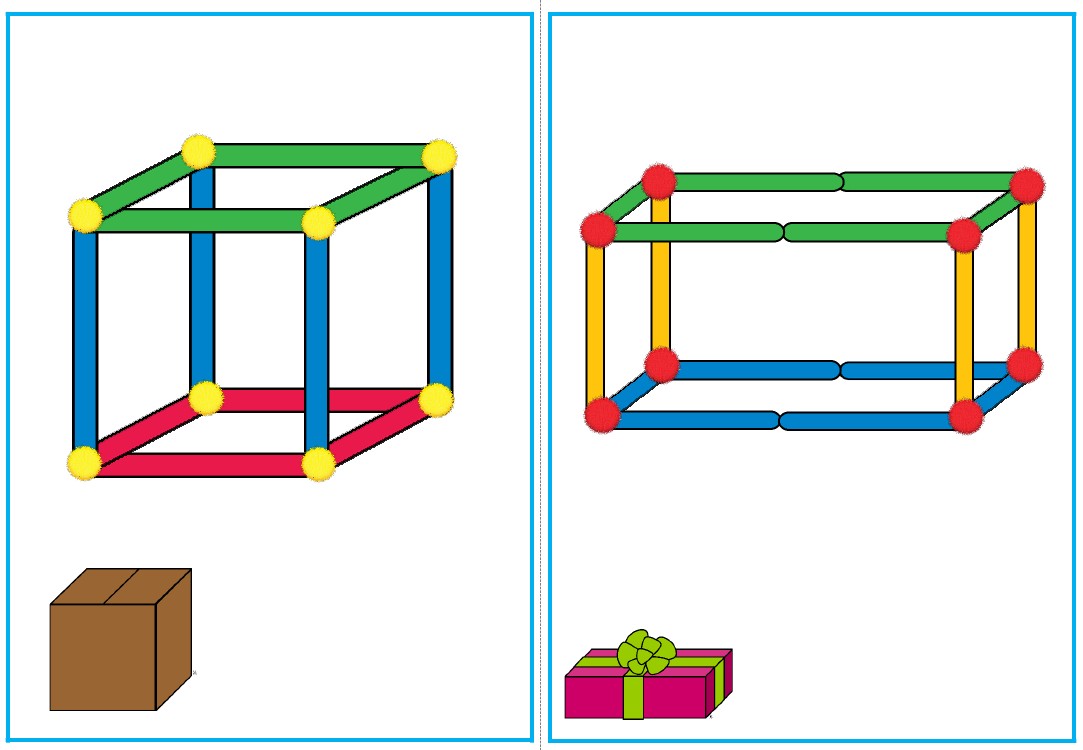    Geometrijska telesaKOCKAKVADERGeometrijska telesa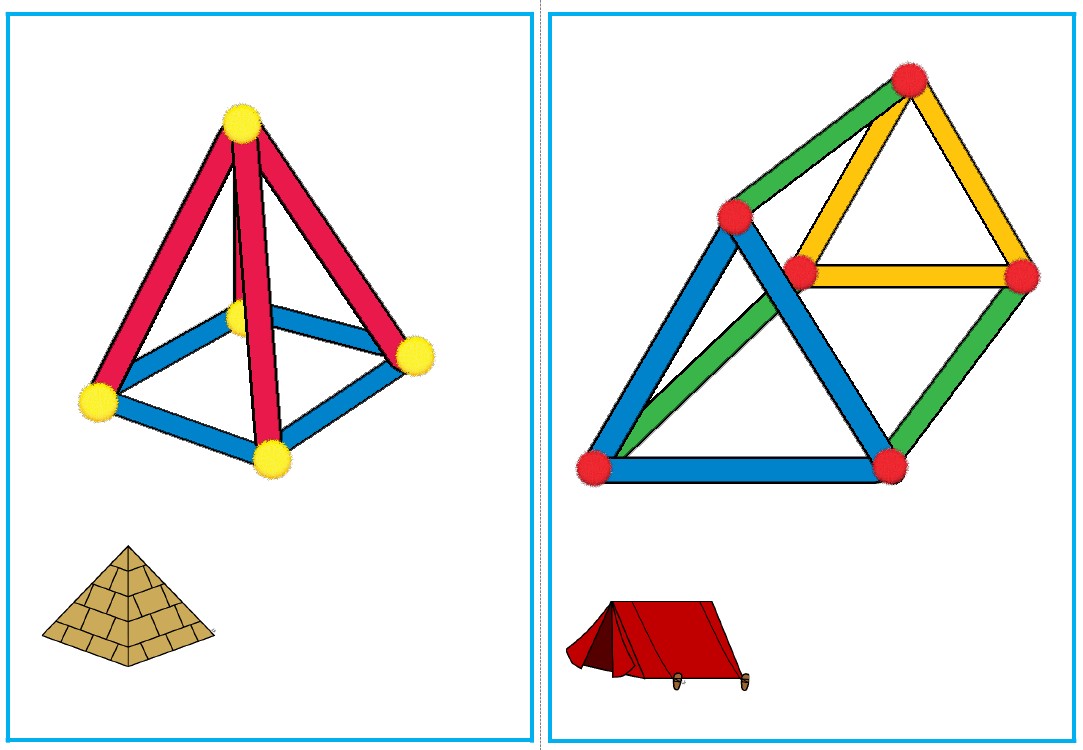  Geometrijska telesaPIRAMIDA  PRIZMAGeometrijski liki   Geometrijski liki  TRAPEZOSEMKOTNIK